2.07 Mouth (Buccal Cavity)				Name_____________________Handout							Date______________________Directions:  Label the structures of  mouth (buccal cavity) and color the appropriate structures using colored pencils. You may use the back of the handout to record class discussion as necessary. 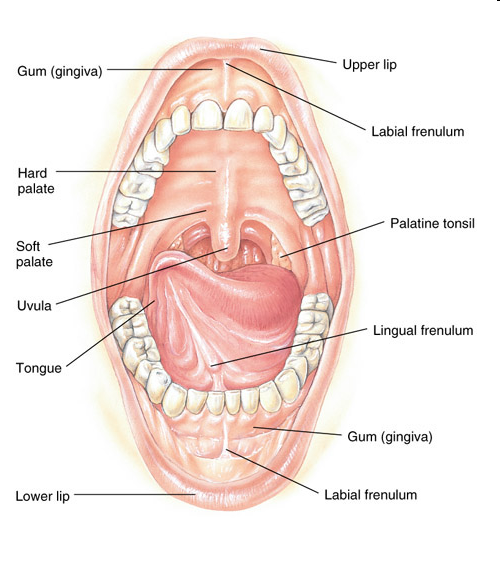 